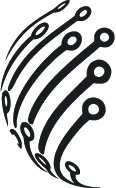 РУКОВОДСТВО ПО ЭКСПЛУАТАЦИИГибридного видеорегистратораАйТек ПРО HVR-407R NT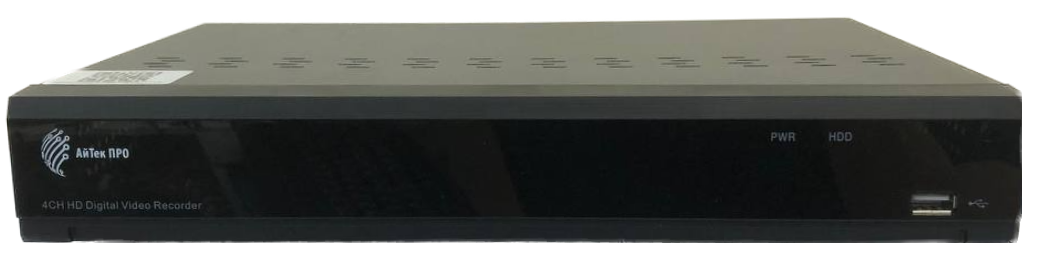 (стандарт сжатия H.264, Н.265)ОБЗОР И УПРАВЛЕНИЕДанный раздел содержит информацию о передней и задней панелях видеорегистратора.Если вы устанавливаете видеорегистратор АйТек ПРО в первый раз, убедительно просим ознакомиться с данным разделом!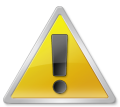 ПЕРЕДНЯЯ ПАНЕЛЬНа передней панели видеорегистратора находятся функциональные кнопки и световые индикаторы. Основные настройки осуществляются с помощью манипулятора типа «мышь» или виртуальной клавиатуры.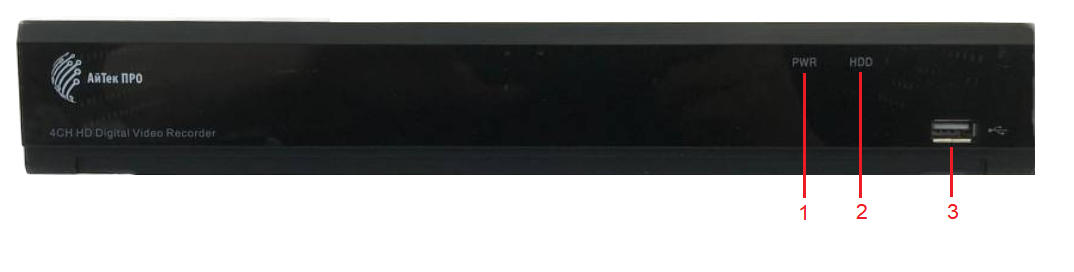 Индикаторы и функциональные кнопки передней панели видеорегистратора:ЗАДНЯЯ ПАНЕЛЬ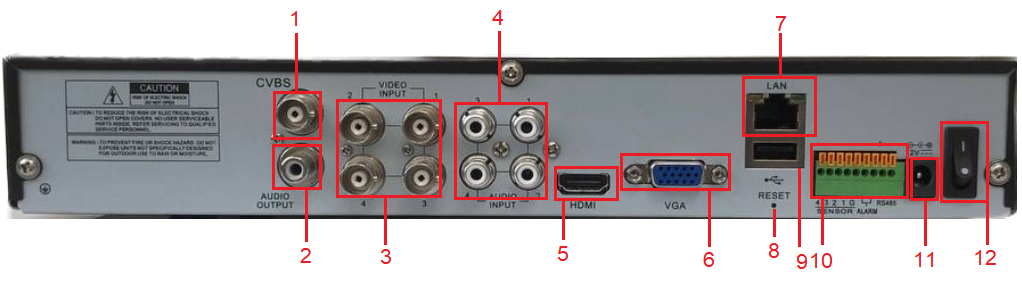 Описание разъемов: УСТАНОВКА И ПОДКЛЮЧЕНИЕВсе работы по установке и эксплуатации должны соответствовать правилам противопожарной безопасности!Не забудьте проверить, нет ли на корпусе HVR видимых повреждений. Удостоверьтесь, что содержимое упаковки соответствует комплекту поставки!РАЗМЕЩЕНИЕ ВИДЕОРЕГИСТРАТОРАРасположение устройства должно обеспечивать достаточное пространство для кабелей, подсоединенных к задней панели. Убедитесь, что обеспечивается достаточная циркуляция воздуха. Регистратор необходимо устанавливать в проветриваемом месте. Для обеспечения нормального функционирования устройства следует избегать перегрева, попадания влаги и пыли в устройство.АУДИО ВХОДЫ/ВЫХОДЫВидеорегистратор кодирует аудио- и видеосигналы одновременно. УПРАВЛЕНИЕ МЫШЬЮЭКРАННАЯ КЛАВИАТУРАСистема поддерживает два метода ввода данных с экранной клавиатуры: ввод чисел и латинских букв (строчных и заглавных)/символов. Для ввода данных с экранной клавиатуры необходимо навести курсор на поле ввода, справа появится кнопка. При нажатии на эту кнопку вы сможете менять строчные/заглавные латинские буквы. С помощью появившейся экранной клавиатуры введите необходимые данные.УСТАНОВКА ЖЕСТКОГО ДИСКА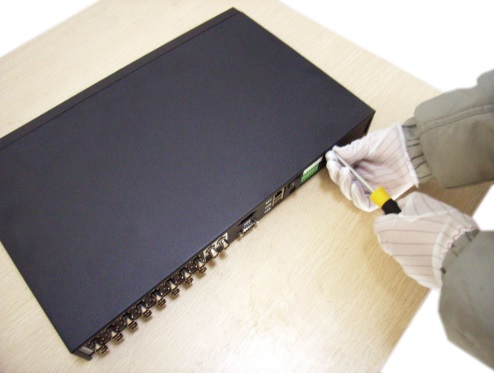 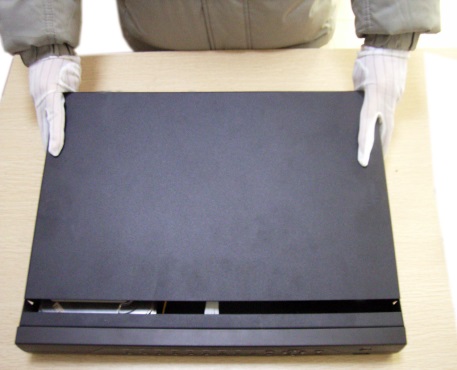 ВХОД В СИСТЕМУДля настройки системы необходимо осуществить Вход в систему.В окне Вход выберете из выпадающего списка Пользователя, введите пароль.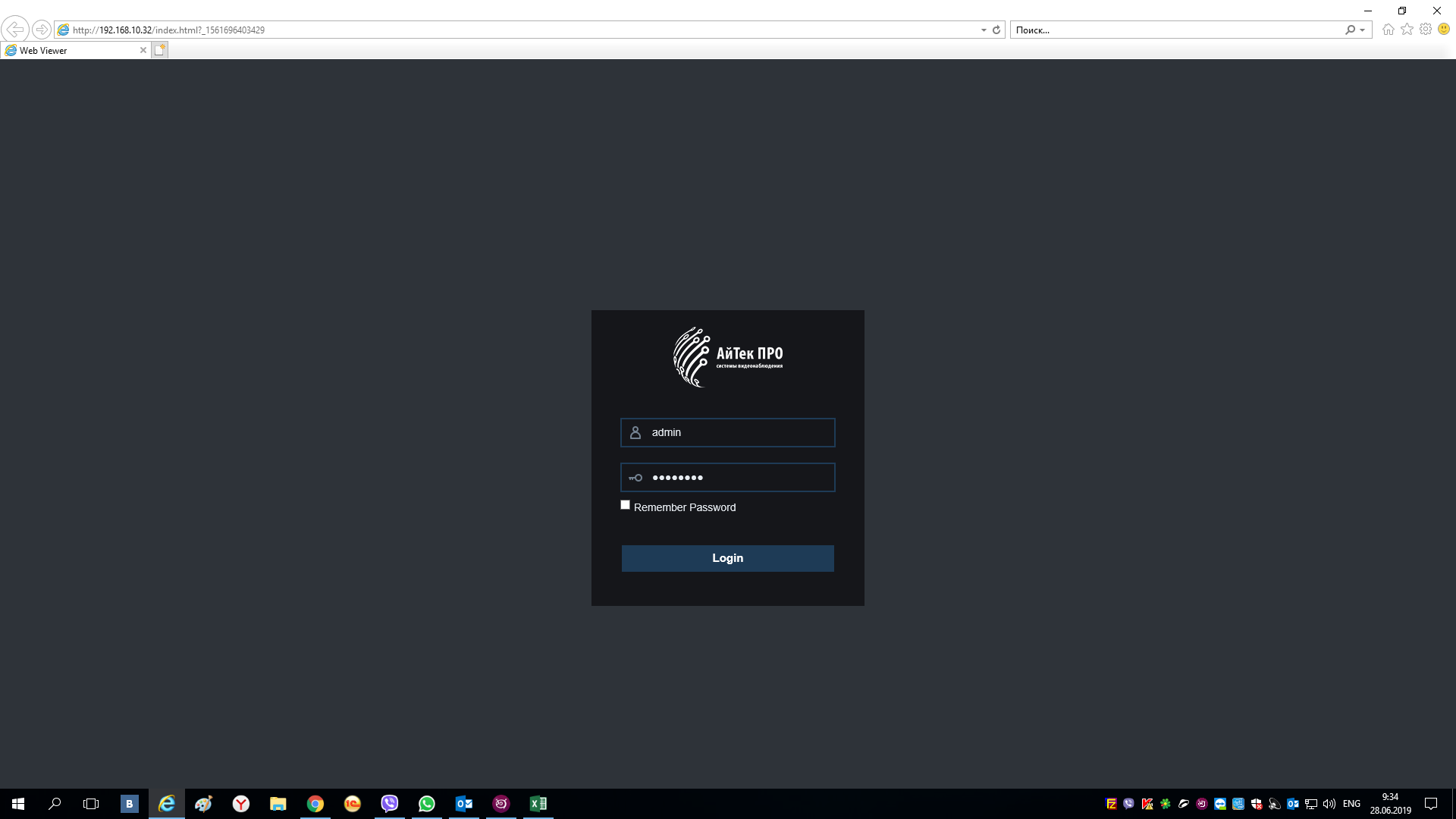 Для пользователя admin пароль задается при первом запуске.ГЛАВНОЕ МЕНЮВойдите в Главное меню для изменения основных настроек системы: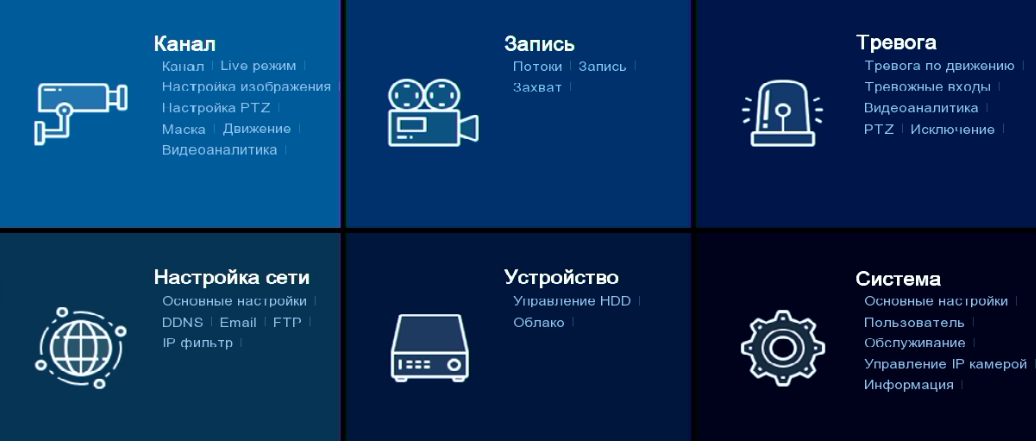 В нем расположены 6 основных разделов.Запись. С помощью данного раздела пользователь может изменить настройки записи по всем каналам.Система. Раздел посвящен общим настройкам системы, в нем пользователь может осуществить первичные настройки (язык, дата, время), позволит управлять пользователями, а также настроить расписание таких действий системы, как обновление, перезагрузка, очистка старых файлов.Настройка сети. С помощью данного раздела можно настраивать сетевые параметры.Устройство. В данном разделе пользователь может получить основную информацию о жестких дисках, группах дисков.ВыходДля безопасного выключения системы нажмите  , затем выберете Выключение.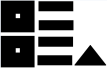 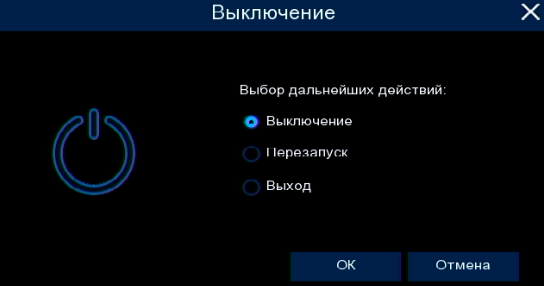 Во время работы устройства нежелательно выключать его нажатием на кнопку на задней панели или прямым отсоединением кабеля блока питания от разъема питания, особенно в процессе записи!Программы удаленного подключения и облачного сервисаУдаленный доступ для iOS - программа RCam Monitor из AppStore.Удаленный доступ для Android – программа RCam Monitor из Play Маркет.Последнюю версию программного обеспечения и инструкцию по работе с облачным сервисом Вы можете скачать на сайте http://www.itech-cctv.ru/ в разделе "Техподдержка" -> "Загрузить ПО".Производитель не несет ответственность за работу облачного сервиса icloud-eye.com!УДАЛЕННЫЙ ДОСТУП К ПКПодключение к системе через Интернет осуществляется через Веб-интерфейс и Surveillance Client. Работа с интерфейсом осуществляется через браузер Internet Explorer, в адресную строку вводится IP адрес видеорегистратора. При возникновении проблем, необходимо будет добавить IP-адрес видеорегистратора в «надежные узлы», разрешить загрузку неподписанных элементов управления ActiveX и использование элементов управления ActiveX, не помеченных как безопасные для использования, в Свойствах обозревателя. Для входа в систему необходимо ввести логин и пароль доступа и нажать Login. После подключения к Веб-интерфейсу откроется окно предварительного просмотра. Все настройки дублируют разделы главного меню видеорегистратора.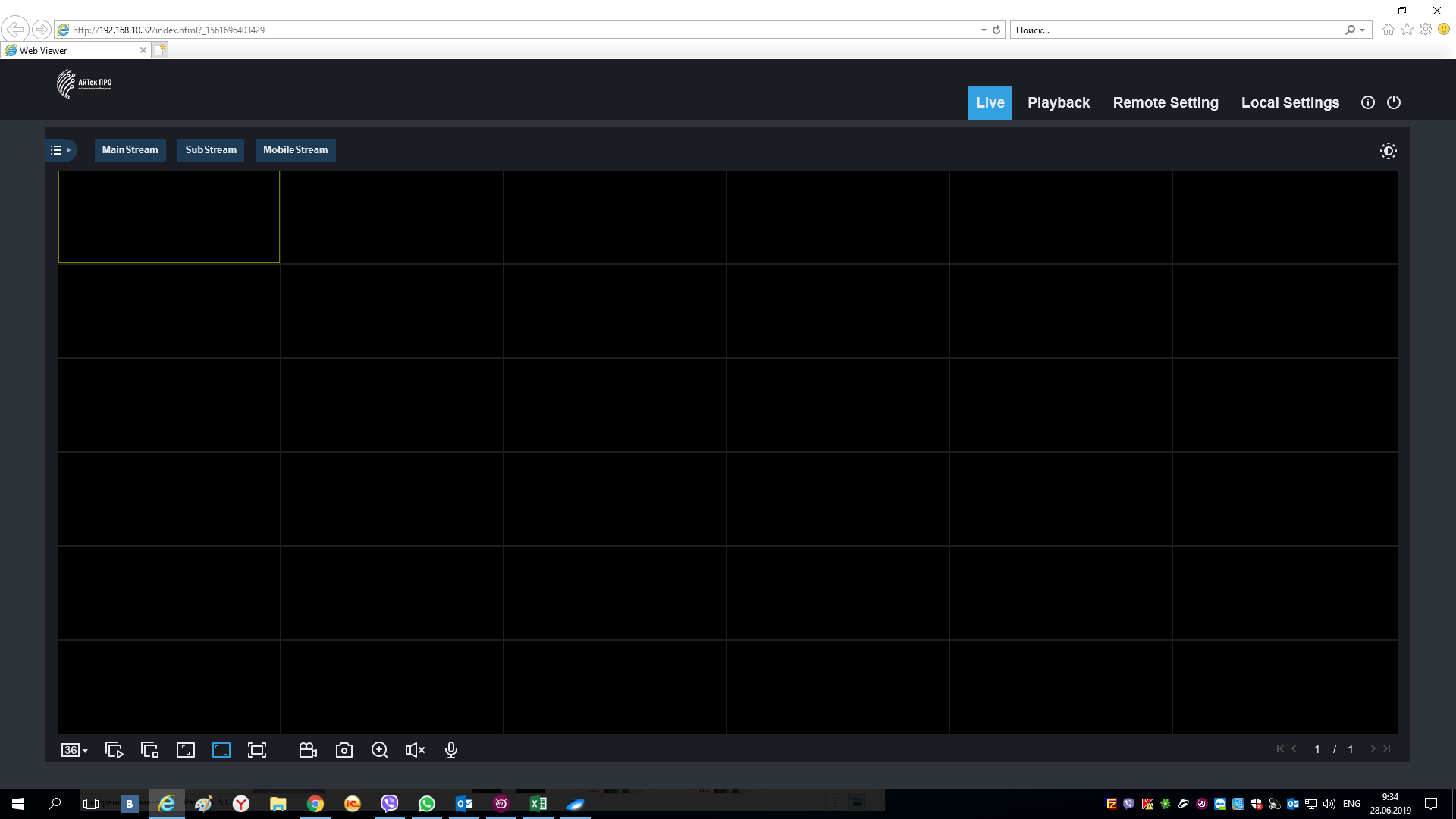 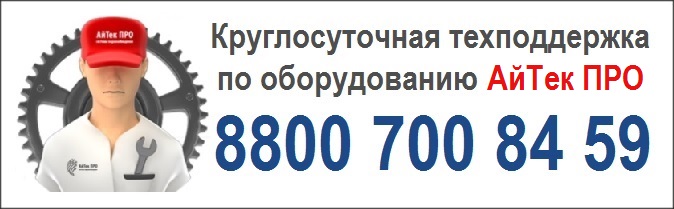 1ИндикаторыИндикатор питания2ИндикаторыИндикатор жесткого диска3Порт USB 2.0Порт для подключения мыши и т.д.№HVR-407R NT1CVBS выход2Аудио выход3Видео входы BNC4Аудио входы (1-4)5HDMI-выход6Видео выход (VGA)7Сетевой порт RJ-458Кнопка перезагрузки и сброса9USB порт10Тревожные входы/выходы, RS-48511Разъем питания DC 12В12Кнопка выключения1Один щелчок левой кнопкой мышиВ меню после наведения на одну из иконок и нажатия на левую кнопку мыши, осуществляется переход в выбранное подменю. 1Один щелчок левой кнопкой мышиПодтверждение операции.1Один щелчок левой кнопкой мышиВыбор нужной области в подменю обнаружения движения.1Один щелчок левой кнопкой мышиРаскрытие контекстного списка.1Один щелчок левой кнопкой мышиВ режиме ввода данных вызывает виртуальную клавиатуру.2Двойной щелчок левой кнопкой мышиВ режиме воспроизведения начинается воспроизведение файла, по которому сделан двойной щелчок.Запись видео.3Перетаскивание левой кнопкой мышиВ режиме выбора области обнаружения движения наведите курсор на один из углов квадрата, зажмите левую кнопку мыши и растяните квадрат.3Перетаскивание левой кнопкой мышиВ режиме воспроизведения наведите курсор на бегунок, зажмите левую кнопку мыши и перетащите бегунок в ту область, которую хотите воспроизвести.Открутите шурупы и снимите верхнюю крышку устройстваСовместите отверстия в креплении жесткого диска и в нижней части устройства (внутри устройства!).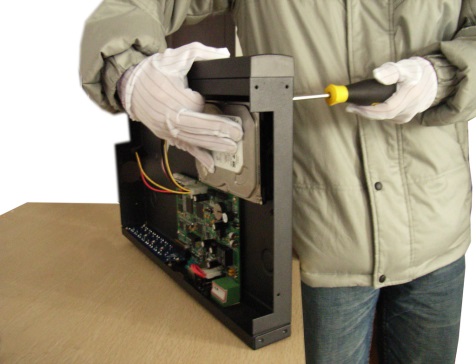 Переверните устройство и прикрутите жесткий диск к нижней части устройства как показано выше.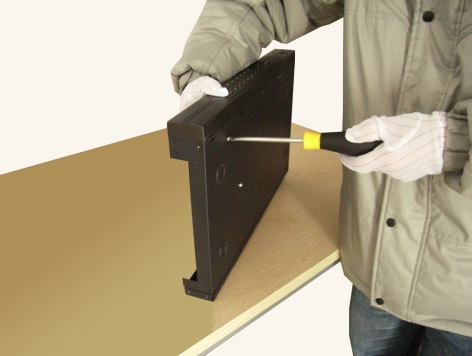 Подключите к жесткому диску кабель данных и питания.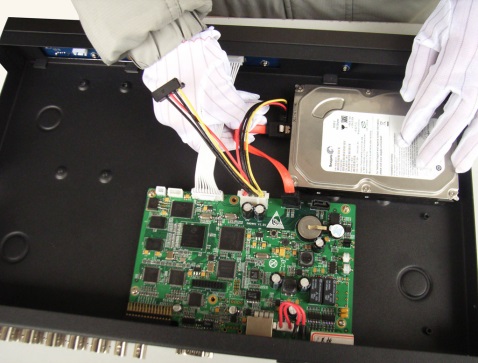 Установите верхнюю крышку устройства.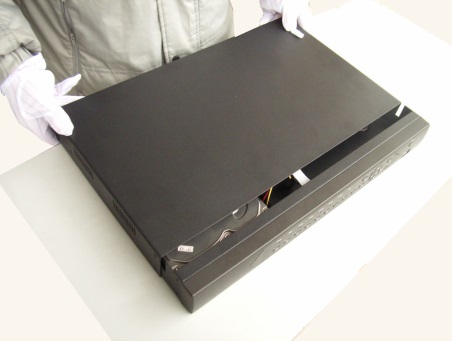 Плотно прикрутите ее шурупами.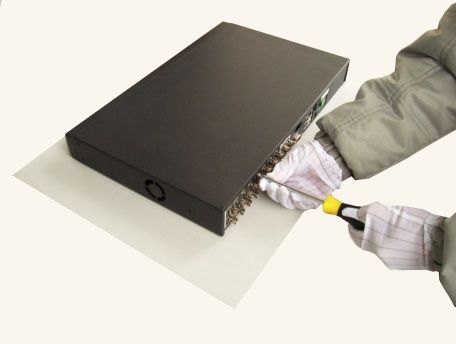 